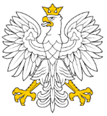 	A.021.1.2024Zarządzenie Nr 1/2024Prezesa Sądu Rejonowego w Przeworsku        dnia 15 marca 2024 roku   w sprawie uchylenia Zarządzenia Nr 25/2019 z dnia 25 września 2019 rokuw sprawie udostępniania danych za pośrednictwem Portalu Informacyjnego sądówpowszechnych z obszaru apelacji rzeszowskiej, określenia typów spraw wraz ze wskazaniem daty rozpoczęcia ich publikacji oraz wykazu pism podlegających czasowemu wyłączeniu od publikacji                  w Portalu InformacyjnymNa podstawie art. 22 § 1 ustawy z dnia 27 lipca 2001 r. - Prawo o ustroju sądów powszechnych (Dz.U.2024.334 t.j. z dnia 2024.03.08) w związku z § 132 ust. 1 rozporządzenia Ministra Sprawiedliwości z dnia 18 czerwca 2019 r. - Regulamin urzędowania sądów powszechnych (Dz.U.2022.2514 t.j. z dnia 2022.12.07) :§1uchylam Zarządzenie Nr 25/2019 Prezesa Sądu Rejonowego w Przeworsku z dnia 25 września 2019 r. w sprawie udostępniania danych za pośrednictwem Portalu Informacyjnego sądów powszechnych                     z obszaru apelacji rzeszowskiej, określenia typów spraw wraz ze wskazaniem daty rozpoczęcia ich publikacji oraz wykazu pism podlegających czasowemu wyłączeniu od publikacji w Portalu Informacyjnym§5Niniejsze Zarządzenie wchodzi w życie z dniem podpisania i podlega publikacji na stronie internetowej Sądu Rejonowego w Przeworsku.Tomasz PółtorakPrezes Sądu Rejonowego w Przeworsku							   (podpisano elektronicznie) 